Задания по сольфеджио для 4 класса на 22.12.2022гВнимание! Выполненные задания выслать на почту povalyaeva_2013@inbox.ru для проверки. Контрольная работа по сольфеджио 1.  Определить аккорды: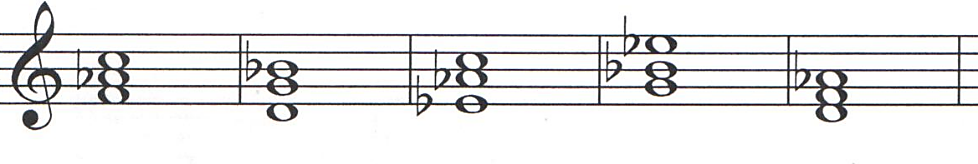 2. Определить интервалы и сделать обращение: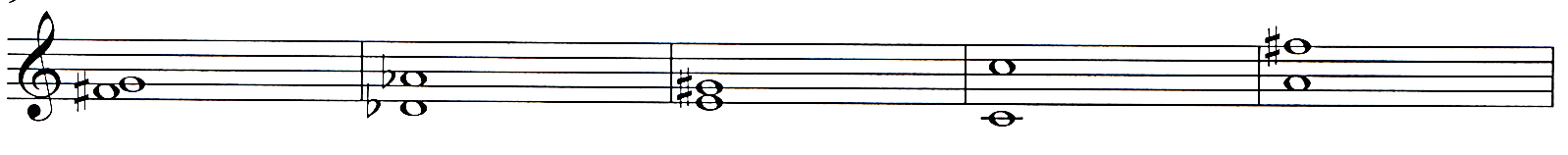 3. Построить аккорды: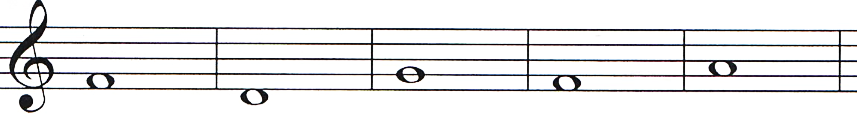         Б6            Б53          М64         Ув53        М64. Как называется:1Пять линий, на которых пишутся ноты2Сочетание I, III, V ступеней3Сочетание трех или более звуков4Первое обращение трезвучия5Знак молчания в музыке6Трезвучие, состоящее б3+б37Понижение на полтона8Вид минора с повышенной VII ступенью9Интервал, содержащий 6 тонов10Первая ступень лада